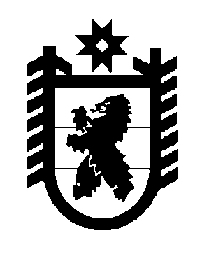 Российская Федерация Республика Карелия    ПРАВИТЕЛЬСТВО РЕСПУБЛИКИ КАРЕЛИЯРАСПОРЯЖЕНИЕот 24 июня 2016 года № 469р-Пг. Петрозаводск В соответствии со статьей 7 Закона Республики Карелия от 6 июня 2000 года № 414-ЗРК «Об управлении и распоряжении государственным имуществом Республики Карелия»:Дать согласие на отчуждение недвижимого имущества, закрепленного на праве хозяйственного ведения за государственным унитарным предприятием Республики Карелия «Фонд государственного имущества Республики Карелия», согласно приложению к настоящему распоряжению.           ГлаваРеспублики  Карелия                                                              А.П. ХудилайненПриложение                                                                   к распоряжению Правительства                                                                   Республики Карелия                                                                   от 24 июня 2016 года № 469р-П___________________Наименование объекта недвижимостиАдрес объектаОбщая площадь (кв. м)Способ продажиЦена продажи (рублей)Дачный домРеспублика Карелия, Прионежский район, д. Шуйская Чупа, д. 2927,5аукцион804 170,00